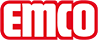 emco Bauemco MARSCHALL Premium con inserto MAXIMUS 522 TLS PS Maximustipo522 TLS PS Maximustrafficomolto frequenteprofilo portanteRealizzato in alluminio rigido con isolante acustico. Nell'area del sistema di guida tattile, i profili vengono posti alternativamente in due altezze.altezza appr. (mm)22Nota riguardo all’altezzaL’altezza effettiva dell’inserto potrebbe essere maggiore di circa 2-3 mm a causa delle spazzole.Superficie di calpestiostrisce di feltro di agugliato incassate, robuste e resistenti alle intemperie (fibre di marca) per rimuovere ancora più efficacemente lo sporco.distanza profili standard ca. (mm)3, distanziatore di gommacoloriantracite 80.02sfumature di beige 81.05grigio 80.03sfumature di nero 81.01nero 80.01collegamentoCon barra filettatagaranziaMucchio di materiale100% PA 6 (poliammide)Solidità del colore alla luce artificiale ISO 105-B02buono 5-6Solidità del colore allo sfregamento ISO 105 X12buono 5Solidità del colore all'acqua ISO 105 E01buono 5DimensioniLarghezza del tappeto:.........................mm (lunghezza asta)Profondità del tappeto:.........................mm (direzione di marcia)contattoFabrizio Sollima Country Manager Tel. 0039-3358304784 f.sollima@emco-italia.com www.emco-bau.com